NORMAS DE FUNCIONAMIENTO DE LA ESCUELA INFANTIL “FRANCISCA LUQUE” DE LA UNIVERSIDAD DE MÁLAGAEDAD DE INGRESO Y PERMANENCIALa edad mínima de incorporación de las niñas y los niños deberá ser de 16 semanas cumplidas al inicio de cada curso académico. En caso de no tener cumplidas las 16 semanas en esta fecha, pasará directamente a la lista de espera del año de nacimiento, ocupando el lugar que le corresponda, según el baremo obtenido, y otorgándose la plaza al siguiente de la lista que cumpla los requisitos.La incorporación a la Escuela Infantil podrá realizarse una vez transcurrido el periodo de baja maternal (20 semanas). En caso de que no se incorpore en esta fecha, deberá abonar el importe correspondiente a partir de la misma.La incorporación no podrá retrasarse más de 2 semanas adicionales a las 20; por tanto, la niña o el niño deberán asistir a la Escuela Infantil a partir de las 22 semanas de su nacimiento.INCORPORACIÓNAl inicio del curso escolar se celebrará una reunión con las madres, padres y/o tutores del alumnado matriculado en la Escuela Infantil, donde se dará toda la información sobre el funcionamiento de la misma por parte de la Directora y las educadoras. El día y la hora de dicha celebración se comunicarán a través de la página Web de la Universidad de Málaga, en el apartado de la Escuela Infantil, enlace https://www.uma.es/escuela-infantil-francisca-luque/. Información general del curso.El alumnado debe incorporarse al inicio del curso o en la fecha de adjudicación de la plaza, debiendo tener una asistencia regular. La inasistencia continuada e injustificada durante treinta días naturales dará lugar a la perdida de la plaza, cubriéndose la vacante con la persona solicitante a quien corresponda por la lista de espera del mismo año de nacimiento. En el caso de que dicha ausencia se produzca por una causa justificada, deberá aportar la documentación pertinente.No obstante, dichas ausencias no deducirán en la cuota mensual, aún en el supuesto de que la niña o el niño no se hayan incorporado en la Escuela Infantil.Una vez cumplidas las 22 semanas, el plazo del que se dispone para la aceptación de la plaza e incorporación a la Escuela Infantil así como para la renuncia, no será superior a 72 horas. En caso de renuncia, deberá comunicarse por escrito a la Dirección de la Escuela Infantil teniendo en cuenta como fecha de baja a todos los efectos la recepción de dicho escrito.Siempre que se produzcan faltas de asistencia por un periodo superior a tres días, ya sea debido a enfermedad o a otras circunstancias, deberá ponerse en conocimiento de la Dirección de la Escuela Infantil.PERIODO DE ADAPTACIÓNLa asistencia por primera vez a un centro educativo es un hecho muy significativo, ya que posibilita el contacto con niñas y niños de su edad y el acceso a diferentes actividades, hecho que permite su desarrollo psicológico y social.Con el fin de conseguir una mejor adaptación del alumnado, se establece un periodo de incorporación progresiva:Alumnado de nuevo ingreso: Durante los primeros quince días laborables el horario de asistencia será reducido. Los primeros siete días la asistencia será de 2 horas diarias como máximo, en horario comprendido entre las 10:00 h. y las 12:00 h. Este horario no incluye la administración de comidas. A partir del octavo día de asistencia, el horario se irá incrementando paulatinamente según las indicaciones de las educadoras. Alumnado de Renovación: Se recomienda al realizar la reincorporación a la Escuela Infantil empezar por un periodo inferior a cinco horas e ir incrementando el número de horas de asistencia al centro de manera escalonada.En ambos casos, para respetar la individualidad de adaptación del alumnado, se seguirán las indicaciones de sus educadoras.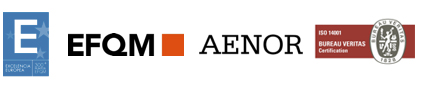 ENTREGA Y RECOGIDA DE LOS MENORESLa recogida del alumnado sólo podrá realizarla el personal autorizado.SERVICIOSServicio de Comedor:Este servicio es suministrado por una empresa de Catering. Funciona desde el inicio del curso hasta su finalización, paralizándose durante los periodos de vacaciones de Navidad y Semana Santa.Al inicio de curso, aquellas personas interesadas en hacer uso del servicio de comedor deberán comunicarlo a la Dirección de la Escuela Infantil. En el caso de que una vez iniciado el curso deseen hacer uso de este servicio, deberán solicitarlo con al menos una semana de antelación al inicio del mes en que se quiera hacer uso del mismo.Las comidas se abonarán mensualmente, contabilizándose los días lectivos de cada mes, junto con la cuota escolar del mes correspondiente.El importe de las comidas no consumidas no será objeto de devolución, excepto si se trata de un mínimo de 5 comidas consecutivas y se ha comunicado a la Dirección de la Escuela Infantil, antes del día 20 del mes anterior.Mensualmente se informará a las familias sobre los menús, así como los precios por comida que dependerá de los servicios que soliciten, los cuales se podrán consultar en:http://www.uma.es/escuela-infantil-francisca-luque/cms/menu/comedor/menus/Se ofertan cuatro tipos de Menús:Menú 1: Menores de 1 año, Triturado, con introducción de alimentos según indicaciones de la familia.Menú 2: De  2 años. Triturado, incluye todo tipo de alimentos.Menú 3: De  2 años. Menú de Inicio, primer plato triturado y un segundo plato de introducción a la masticación.Menú 4: De  3 años. Menú completo.Además de:Menús Especiales: que serán solicitados previamente por las familias para quienes precisen una dieta especial, tanto temporal como permanente, siempre que su causa sea enfermedad y sea prescrita por su pediatra, o por motivos culturales o religiosos.Tenemos a disposición, para las urgencias, dos dietas blandas diarias.Los lactantes y aquellas niñas y niños cuya alimentación no esté acorde con los menús ofertados podrán traer la comida de casa para respetar sus hábitos individuales. Las familias comunicarán a las educadoras el régimen alimenticio prescrito y aportarán todo lo necesario para su alimentación durante su estancia en la Escuela. Las familias de los lactantes cuyo régimen alimenticio sea el de la leche materna, deben traer la misma en recipiente adecuado, en bolsa térmica, con su nombre y con la fecha de su extracción o descongelación, en su caso. Refrigerada si es para su consumo antes de 24 horas o congelada si es para tener de reserva. La familia depositará este recipiente directamente en el congelador o refrigerador que se le haya indicado.La comida de los no lactantes, tanto si es para consumir en el almuerzo o en la merienda, debe venir refrigerada, no congelada, en recipiente hermético y debidamente identificada. Deberán colocarla en el frigorífico de la clase que corresponda. El nombre debe aparecer claro y visible en todos los recipientes de los alimentos que debe consumir.Servicio de Atención Psicológica y Logopedia:Este Servicio colabora con la Escuela Infantil para la detección y el tratamiento de niñas/os con necesidades específicas de apoyo educativo, así como para la atención, formación y consejo a las familias que lo demanden.Actividades Extraescolares:Música: Actividad opcional que consiste en la iniciación a la música durante media hora semanal dentro del horario de clase. Se imparte desde octubre hasta junio, previa inscripción en la Dirección de la Escuela Infantil.Inglés: Actividad opcional que consiste en la iniciación al inglés durante tres cuartos de hora semanales dentro del horario de clase. Se imparte desde octubre hasta junio, previa inscripción en la Dirección de la Escuela Infantil.El importe de estas actividades se abonará mensualmente junto con la cuota del mesDEBERES Y OBLIGACIONESLas familias tendrán los siguientes deberes y obligaciones:En relación con la aportación de documentos:Aportar en el momento de la incorporación del niño o la niña a la Escuela Infantil la documentación siguiente:a) Fotocopia de la cartilla de vacunación actualizada.b) Evaluación inicial del niño o la niña. Pudiendo obtener el impreso a través de la página web de la Escuela Infantil.c) Una fotografía reciente de la cara del niño o la niña en formato jpg, indicando el nombre. Si no fuera posible, entregar 1 fotografía en papel, tamaño carné con el nombre en el reverso.d) Impreso de consentimiento firmado para uso de datos personales y para poder realizar fotografías durante las actividades de la Escuela Infantil.e) Autorización de las personas que podrán recoger a las niñas y niños adjuntando fotocopia del DNI de cada una de ellas, haciendo constar su firma en el impreso y un teléfono de contacto de las mismas.f) Impreso firmado de conformidad con las Normas de Funcionamiento de la Escuela Infantil.En relación con la gestión del cobro de los recibos:Antes del día 20 de cada mes, deberá comunicar a la Dirección de la Escuela Infantil cualquier incidencia que afecte a la cuantía del recibo del mes siguiente. Transcurrido dicho plazo, no podrá realizarse ninguna modificación en el mismo.Deberán comunicar a la Dirección de la Escuela Infantil cualquier incidencia en la actividad de música e inglés antes del día 20 del mes anterior a su inicio.En relación con el horario:Cumplir el periodo de adaptaciónRespetar el horario de entrada y salida, así como los horarios en periodos especiales y los que se establezcan para las actividades y celebraciones extraordinarias organizadas por la Escuela Infantil.En relación con la salud y la higiene:Traer a las niñas y niños con la debida higiene, ropa cómoda y adecuada que facilite su aseo, sus movimientos, su autonomía, los cambios de pañal, etc. evitando petos, tirantes y cinturones.  Comunicar a la Dirección del centro, en el momento de la matriculación, si su hija o hijo padece una enfermedad alérgica o intolerancia y otorgar el consentimiento para la administración del tratamiento correspondiente. Mantener una comunicación fluida familia-educadora durante todo el curso académico.Ante la sospecha de cualquier síntoma evidente de enfermedad contagiosa, fiebre, vómitos, diarrea persistente, erupciones, conjuntivitis, otitis, etc. el niño o la niña permanecerá en su domicilio.En caso de enfermedad infecto-contagiosa, no podrá volver al centro sin un informe médico que acredite que no existe riesgo de contagio.La falta de asistencia superior a tres días deberá estar justificada documentalmente. Deberán traer alta médica cuando se les requiera.Mantener en observación en casa durante 24 horas, después de haber cursado un periodo febril.Recoger a sus hijas e hijos del centro a la mayor brevedad si enferman o se accidentan durante su estancia en el mismo.No acudirán al centro quienes manifiesten infestación por pediculosis (piojos) hasta su total erradicación.No se suministrará medicación alguna, salvo las siguientes excepciones:- En caso de urgencia.- Por prescripción del pediatra, donde se indique la necesidad de su administración durante la estancia en el centro, así como el horario y la dosis. En relación con las comidas:Dada la importancia del desayuno, es fundamental que los alumnos desayunen en casa ya que no  se suministrará en el centro, excepto lactantes que tienen horarios individuales.El almuerzo se suministrará entre las 12:00 y las 13:00 horas como máximo, no contando esta norma para los lactantes que tienen horarios individuales.La merienda se suministrará en horario de 16:00 a 16:30 horas. Las comidas no consumidas no podrán ser retiradas del centro.En relación con el material y objetos personales:Para una buena atención, durante la estancia en el centro, las familias deberán suministrar el siguiente material:Una muda interior y exterior completa, debidamente marcadas con el nombre del menor (incluidos calcetines y calzado).Paquete de toallitas.Pañales.Chupete y protector si lo utilizan.Tubo de crema para las irritaciones.Un biberón para agua y otro para  leche (para los niñas/os de 0 – 1 año)Todos los materiales que traiga el menor al centro, incluido el abrigo, ropa, mochila, etc. deberán ir marcadas con el nombre del menor.Evitar que acudan al centro con objetos pequeños (adornos del pelo, canicas…), de valor (joyas, monedas…) o cualquier otro que constituya un peligro para ellos o para sus compañeros.La Escuela Infantil no se hace responsable de la custodia, pérdida o deterioro que se produzca de cualquier objeto de uso personal durante la estancia en el centro.En relación con el control de asistencia y comunicación de incidencias:Firmar en la carpeta correspondiente a cada clase, situada en el control de seguridad, a la entrada y salida a la Escuela, como medida de seguridad y control de asistencia.La comunicación a las familias de las incidencias diarias en la Escuela se realizará a través del software de Baby Control. Las educadoras suministrarán la información diaria de forma privada en el dispositivo electrónico que las familias registren. También se puede dar información de tipo general tanto por parte de las educadoras como de la dirección/administración. Por esta vía, las familias comunicarán también a las educadoras cualquier incidencia que manifieste su hija o hijo que pueda afectar a su bienestar durante la estancia en la escuela.Las tutoras comunicarán directamente a las familias aquellas incidencias que consideren más relevantes por propia iniciativa o a requerimiento de las familias. También se puede transmitir mayor información a través de las tutorías que se concierten entre ambas partes. Estar localizables durante la permanencia de su hija o hijo en la Escuela Infantil.CAUSAS DE PÉRDIDA DE LA PLAZA CONCEDIDA EN LA ESCUELA INFANTILLa falsedad en los datos o documentos aportados por el solicitante.No formalizar la matrícula en el plazo establecido.No mantener el vínculo con la UMA durante el tiempo de permanencia en la Escuela Infantil.La inasistencia continuada e injustificada a la Escuela Infantil durante treinta días naturales.La no incorporación a la Escuela Infantil injustificadamente a comienzo de curso o a la fecha en la que se le adjudique la plaza, así como en  el caso de que no se incorpore la niña o el niño a las 22 semanas de su nacimiento.La reiteración en el incumplimiento de las Normas de la Escuela Infantil.Se perderá la plaza por el impago durante dos meses seguidos o tres meses acumulados, a lo largo del curso, debiendo estar en cualquier caso al corriente de pago en el momento de la renovación anual de la matrícula.Nombre y apellidos de la niña o del niño: ________________________________________________________________________Las personas abajo firmantes DECLARAN que conocen las Normas Funcionamiento de la Escuela Infantil “Francisca Luque” y se COMPROMETEN a cumplir dichas normas.En Málaga a…de……………………………….de 20   .		Firmas:Fdo. _______________________________	Fdo.____________________________Entregar solo esta página firmada.